МИНИСТЕРСТВО НАУКИ И ВЫСШЕГО ОБРАЗОВАНИЯ РОССИЙСКОЙ ФЕДЕРАЦИИПРАВИТЕЛЬСТВО РЕСПУБЛИКИ МОРДОВИЯФГБОУ ВО «МОРДОВСКИЙ ГОСУДАРСТВЕННЫЙ ПЕДАГОГИЧЕСКИЙ ИНСТИТУТИМЕНИ М. Е. ЕВСЕВЬЕВА»МОРДОВСКИЙ НАУЧНЫЙ ЦЕНТР РОССИЙСКОЙ АКАДЕМИИ ОБРАЗОВАНИЯ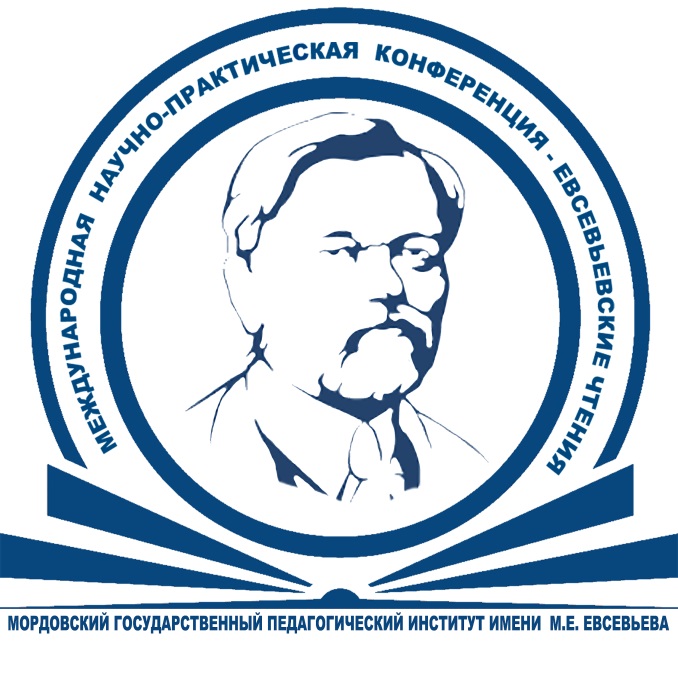 ИНФОРМАЦИОННОЕ ПИСЬМОМордовский государственный педагогический институт имени М. Е. Евсевьева приглашает Вас принять участие в работе международной научно-практической конференции  «56-е Евсевьевские чтения», которая состоится 19–20 марта 2020 года.В ходе работы конференции предполагается рассмотреть широкий круг вопросов по естественным, техническим и гуманитарным отраслям научного знания и образовательной практики. В центре внимания конференции – современное состояние науки; актуальные направления и тенденции развития научно-исследовательской работы вузов; проблемы совершенствования исследовательской базы, повышения значимости интеллектуального капитала, как важнейшего фактора инновационного развития науки, результативности и применимости научных исследований и др.На конференции будет организована работа ряда научных школ для молодых ученых.Формы презентации итогов научно-исследовательской работы: семинары, круглые столы, создание и защита проектов, тренинги, дискуссионные площадки, заседания студенческого научного общества, философского и педагогического клубов, тематические выставки, конкурсы, олимпиады для студентов и учащихся школ и др.По итогам работы конференции планируется подготовка электронного сборника статей (включая присвоение кодов ISBN, УДК и ББК), его регистрация в ФГУП НТЦ «Информрегистр» и размещение в РИНЦ. Для включения в сборник принимаются оригинальные, ранее не опубликованные, статьи. Для участия в конференции необходимо до 28 февраля 2020 года на электронный адрес Оргкомитета nir@mordgpi.ru (с пометкой «56-е Евсевьевские чтения») отправить: – заявку на участие (пример названия файла: Иванов_заявка) (приложение 1);– текст публикации (пример названия файла: Иванов_статья); – отсканированную копию квитанции об оплате публикации с указанием ФИО плательщика (пример названия файла: Иванов_квитанция). Статьи принимаются по следующим направлениям: Физико-математические науки.Химические науки.Биологические науки.Исторические науки.Экономические науки.Философские науки.Филологические науки.Юридические науки.Педагогические науки.Искусствоведение.Психологические науки.Социологические науки.Политологические науки.Стоимость статьи составляет 75 рублей за каждую страницу текста. При выполнении работы в соавторстве оплата производится от имени первого автора. Требования к оформлению. Объем статей 5 – 7 страниц (статьи должны сопровождаться аннотацией на русском и английском языках, ключевыми словами на русском и английском языках, УДК и ББК). Размер шрифта – 14 (размер шрифта аннотации, ключевых слов, списка использованных источников – 12), межстрочный интервал – одинарный; отступ – 1, 25 см; ширина полей по 2 см. Текст документа должен быть представлен в виде одного файла без разбивки на страницы и шрифтовых выделений. Название статьи на русском и английском языках по центру, заглавными буквами. Шрифт – Times New Roman. Выравнивание по ширине. Ссылки на литературу в тексте в квадратных скобках (например [5, с. 25]). Список использованных источников размещается в конце текста в алфавитном порядке и отделяется пустой строкой. Не допускаются подстрочные сноски на литературу (приложение 2).Адрес: 430007, Республика Мордовия, г. Саранск, ул. Студенческая, 13 б, Управление научной и инновационной деятельности. Тел./факс: 8 (8342) 33-93-99, 33-92-68.Контактные лица: Замкин Петр Васильевич, кандидат педагогических наук, начальник управления научной и инновационной деятельностиС информационным сообщением и формой заявки можно ознакомиться на сайте МГПИ www.mordgpi.ru.Приложение 1ЗАЯВКАна участие в Международной научно-практической конференции «56-е Евсевьевские чтения»Фамилия, имя, отчество ________________________________________Область, республика, город_____________________________________Место работы (вуз, факультет, кафедра)___________________________Должность, ученое звание, степень_______________________________Контактные телефоны__________________________________________E-mail:_______________________________________________________Адрес________________________________________________________Тема выступления_____________________________________________
	Форма участия в конференции (очная, заочная, выступление на пленарном заседании)_________________________________________Участие в работе научной школы (указать тематику)__________________________________________________________________________Требуется гостиница / общежитие________________________________№ квитанции банковского перевода______________________________Приложение 2Образец оформления статьиУДК 378(045)ББК 74.58ДОПОЛНИТЕЛЬНАЯ ПРОФЕССИОНАЛЬНАЯ ПРОГРАММАКАК СРЕДСТВО ФОРМИРОВАНИЯ ПРОФЕССИОНАЛЬНОЙ КОМПЕТЕНТНОСТИ БУДУЩЕГО ПЕДАГОГАГОРШЕНИНА СВЕТЛАНА НИКОЛАЕВНАкандидат педагогических наук, доценткафедра педагогикиМордовский государственный педагогический институт 
имени М. Е. Евсевьева, г. Саранск, Россия, sngorshenina@yandex.ru Ключевые слова: профессиональная компетентность, профессиональная подготовка, дополнительная профессиональная программа, повышение квалификации. Аннотация: В статье рассматриваются возможности дополнительной профессиональной программы в формировании профессиональной компетентности будущих педагогов в условиях инновационного развития российского образования.ADDITIONAL PROFESSIONAL PROGRAM AS A MEANS OF FORMATION OF PROFESSIONAL COMPETENCE OF FUTURE TEACHERS GORSHENINA SVETLANA NIKOLAEVNAcandidate of pedagogical sciences, associate professordepartment of pedagogicsMordovian State Pedagogical Institute, Saransk, RussiaКey words: professional competence, professional training, additional professional program, advanced training.Аbstract: The article examined the possibility of additional professional program in the formation of professional competence of future teachers in the conditions of innovative development of russian education.Текст. Текст. Текст. Текст. Текст. Текст. Текст. Текст. Текст. Текст. Текст. Текст. Текст. Текст. Текст. Текст. Текст. Текст. Текст. Текст. Текст. Текст. Текст. Текст. Текст. Текст. Текст. Текст. Текст. Текст. Текст. Текст. Текст.Список использованных источников Татьянина, Т. В. Курсы повышения квалификации как средство развития профессиональной компетентности педагога высшей школы / Т. В. Татьянина // Гуманитарные науки и образование. – 2018. – № 4 (12). – С. 45-48.Федеральный закон Российской Федерации от 29 декабря 2012 г. N 273-ФЗ «Об образовании в Российской Федерации» [Электронный ресурс]. – Режим доступа: http://www.rg.ru/2012/12/30/obrazovanie-dok.html (дата обращения: 27.06.2014).Gorshenina, S. N. Formation of ethnocultural competence of pupils in the educational process / S. N. Gorshenina // Гуманитарные науки и образование. – 2018. – № 2. – С. 94-97.Банковские реквизиты Организационно-правовая форма и наименование Федеральное государственное бюджетное образовательное учреждение высшего образования «Мордовский государственный педагогический институт имени М. Е. Евсевьева» Сокращенное наименование в соответствии с Уставом МГПИ, Мордовский государственный педагогический институт имени М. Е. Евсевьева ИНН/КПП 1328159925/132801001 ОГРН 1021301115791 ОКПО 02080256 ОКАТО 89401366000 ОКВЭД 80.30.1 ОКТМО 89701000 ОКОГУ 1322500 ОКФС 12 ОКОПФ 20903 Юридический адрес 430007, г. Саранск, ул. Студенческая, д.11а Почтовый адрес 430007, г. Саранск, ул. Студенческая, д.11а Телефон/ факс (8342) 33-92-50, 33-92-67 Адрес электронной почты general@mordgpi.ru, financial@mordgpi.ru Наименование банка Отделение – НБ Республика Мордовия г. Саранск Расчетный счет 40501810122022007002Получатель УФК по Республике Мордовия (МГПИ л/с 20096У16570) БИК банка 048952001 В назначении платежа КБК 00000000000000000130 – оргвзнос за участие в 56-х Евсевьевских чтенияхРектор Антонова Марина Владимировна действует на основании Устава 